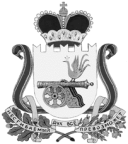 АДМИНИСТРАЦИЯВЯЗЬМА - БРЯНСКОГО СЕЛЬСКОГО ПОСЕЛЕНИЯВЯЗЕМСКОГО  РАЙОНА    СМОЛЕНСКОЙ  ОБЛАСТИП О С Т А Н О В Л Е Н И Еот  02.12.2015                                                                                                          № 85	В соответствии  с Федеральным законом от 6 октября 2003 года № 131-ФЗ «Об общих принципах организации местного самоуправления в Российской Федерации», Федеральным законом от 28 июня 2014 года № 172-ФЗ "О стратегическом планировании в Российской Федерации", Уставом Вязьма-Брянского сельского поселения Вяземского района Смоленской области	Администрация Вязьма-Брянского сельского поселения Вяземского района Смоленской области   п о с т а н о в л я е т:	1. Утвердить прилагаемую муниципальную программу «Благоустройство Вязьма-Брянского сельского поселения Вяземского района Смоленской области» на 2016 - 2018 годы.	2. Администрации Вязьма-Брянского сельского поселения Вяземского района Смоленской области предусмотреть в бюджете поселения ассигнования на реализацию муниципальной программы, указанной в пункте 1 настоящего постановления.      	3. Установить, что в ходе реализации муниципальной программы, указанной в пункте 1 настоящего постановления мероприятия и объемы их финансирования подлежат ежегодной корректировке с учетом возможностей средств бюджета Вязьма-Брянского сельского поселения Вяземского района Смоленской области.4. Настоящее постановление обнародовать на информационном стенде Администрации Вязьма–Брянского сельского поселения Вяземского района Смоленской области и разместить на официальном сайте Администрации Вязьма-Брянского сельского поселения Вяземского района Смоленской области в информационно-телекоммуникационной сети «Интернет» (v-bryanskaya.ru).	5. Контроль за исполнением настоящего постановления оставляю за собой.	6. Настоящее постановление вступает в силу с 1 января 2016 года.Глава муниципального образованияВязьма-Брянского  сельского поселенияВяземского района Смоленской области                                      В.П. ШайтороваМУНИЦИПАЛЬНАЯ  ПРОГРАММА«БЛАГОУСТРОЙСТВОВЯЗЬМА – БРЯНСКОГО СЕЛЬСКОГО ПОСЕЛЕНИЯ ВЯЗЕМСКОГО РАЙОНА СМОЛЕНСКОЙ ОБЛАСТИ» НА 2016 - 2018 ГОДЫПАСПОРТ ПРОГРАММЫ1. Содержание проблемы и обоснование ее решения программным методомВ соответствии со статьей 14 Федерального закона от 06.10.2003 № 131-ФЗ «Об общих принципах организации местного самоуправления в Российской Федерации» к вопросам местного значения относится благоустройство территории Вязьма-Брянского сельского поселения, включая освещение улиц, размещение и содержание объектов благоустройства.Содержание, ремонт, реконструкция имеющихся и создание новых объектов благоустройства в сложившихся условиях является одной из ключевых задач органов местного самоуправления. Снижение уровня благоустройства может вызвать дополнительную социальную напряженность в обществе, что недопустимо в рамках социально-экономического развития Вязьма-Брянского сельского поселения.Без создания устойчивой системы благоустройства поселения невозможно добиться каких-либо значимых результатов в обеспечении комфортных условий для деятельности и отдыха жителей сельского поселения.Целесообразность разработки муниципальной программы «Благоустройство Вязьма – Брянского сельского поселения Вяземского района Смоленской области» на 2016 - 2018 годы (далее –  муниципальная программа)  реализующей решения проблем благоустройства, предусматривает:Содержание и ремонт детских и спортивных площадок;Ликвидацию стихийных свалок, покупку бункеров для ТБО и ремонт контейнерных площадок;Отлов безнадзорных животных;Опиловку деревьев, обрезку кустарников, выкос травы и борьбу с сорняками;Организацию и ремонт уличного освещения.Выполнение мероприятий муниципальной программы позволит:- создать комфортные условия для жизнедеятельности населения населенных пунктов Вязьма-Брянского сельского поселения;- содержать территорию Вязьма-Брянского сельского поселения в надлежащем состоянии, порядке и чистоте;- обеспечивать безопасность и благоустройство мест массового отдыха населения Вязьма-Брянского сельского поселений;- увеличить долю протяженности освещенных частей улиц, проездов на территории поселений.	2.  Система программных мероприятий и их технико-экономическое обоснованиеМуниципальная программа включает в себя следующие мероприятия:1. Текущее содержание и эксплуатация объектов уличного освещения, техническое обслуживание и ремонт сетей уличного освещения на территории Вязьма-Брянского сельского поселения. В муниципальной собственности Вязьма-Брянского сельского поселения находится 22,6 км сетей уличного освещения с количеством светильников 290 штук. Дальнейшая эксплуатация объектов уличного освещения обуславливает оказание услуг по текущему содержанию, техническому обслуживанию и эксплуатации муниципальных объектов наружного освещения, что включает в себя: проведение плановых осмотров муниципальных объектов наружного освещения, обеспечение надлежащего состояния и безопасности распределительных и питающих линий наружного освещения, установка новых объектов наружного освещения.2. Приобретение и установка детских игровых площадок, оборудования для детских площадок, обустройство действующих игровых площадок, содержание в надлежащем состоянии существующих детских и спортивных площадок.Данные мероприятия предназначены для физического, психологического и социального развития детей и молодежи. Необходимо соблюдать стандарты по безопасности игрового и детского оборудования во избежание травма-опасных случаев детей.3. Выкос травы, борьба с сорняками, опиловка деревьев, обрезка кустарников, приобретение и посадка цветочной рассады.4. Ликвидация стихийных свалок, текущее содержание контейнеров и контейнерных площадок, закупка для сбора мусора, уборка территории.Мероприятия по уборке территории, ликвидации стихийных свалок, текущему содержанию контейнеров, а также приобретению дополнительных мусоросборников (контейнеров) осуществляются ежегодно. Установка дополнительных мусоросборников (контейнеров, урн) и дальнейшее качественное обеспечение их содержания позволит локализовать места концентрации отходов производства и потребления, обеспечить чистоту на территории поселения.5. Закупка необходимого инвентаря для уборки территории.Для проведения ежегодного субботника по благоустройству и очистки территории Вязьма-Брянского сельского поселения осуществляется приобретение необходимых расходных материалов (перчатки, ведра, метлы и пр.)6. Отлов безнадзорных животных.В последние годы на территории сельского поселения появились брошенные животные. Для решения данной проблемы необходим отлов таких животных для обеспечения безопасности людей, проживающих в Вязьма-Брянском сельском поселении. 3. Перечень программных мероприятийСроки выполнения и качество работ контролируются Администрацией Вязьма-Брянского сельского поселения Вяземского района Смоленской области.Мероприятия  по благоустройству территорий:4. Цели и задача муниципальной программы	Основными целями разработки данной муниципальной программы являются комплексное решение проблем благоустройства по улучшению санитарного и эстетического вида территории сельского поселения, повышению комфортности проживания граждан, озеленению территории поселения, улучшения экологической обстановки на территории сельского поселения, создание комфортной среды проживания на территории сельского поселения.           Для достижения целей необходимо решить следующие задачи:	- проводить линии наружного освещения с внедрением энергосберегающих технологий;	- обеспечить безопасность и благоустройство мест массового отдыха населения;	- продолжить работу по организации сбора и вывоза твердых бытовых отходов, крупногабаритного мусора, установку контейнеров;	- проводить санитарную и формовочную обрезку деревьев и кустарников;	- проводить спиливание сухих и аварийных деревьев;	- проводить ремонт и установку новых детских игровых и спортивных площадок;	-организация благоустройства и озеленения территории поселения;        	- проводить замену старых и установить новые указатели с названиями улиц и номерами домов; 	- привлечение жителей к участию в решении проблем благоустройства населенных пунктов;	- организация взаимодействия между учреждениями и индивидуальными предпринимателями при решении вопросов благоустройства сельского поселения;         - организации прочих мероприятий по благоустройству поселения, улучшения санитарно-эпидемиологического состояния территории.5. Сроки реализации муниципальной программы.Срок реализации Программы 2016 - 2018 годы.6. Объемы и источники финансирования муниципальной программы    	Бюджет Вязьма-Брянского сельского поселения: в 2016 году - 4 027,0 тыс. руб.в 2017 году -3 560,0 тыс. руб.в 2018 году -  3 660,0 тыс. руб.	Объемы бюджетного финансирования ежегодно уточняются в установленном порядке  в процессе исполнения бюджета сельского поселения  и при формировании бюджета сельского поселения на очередной финансовый года.7. Управление реализацией муниципальной программы и контроль за ходом ее выполнения	Администрация Вязьма - Брянского сельского поселения Вяземского района Смоленской области организует выполнение муниципальной программы. Координатор - Глава муниципального образования Вязьма-Брянского сельского поселения Вяземского района Смоленской области	Контроль за целевым использованием бюджетных средств осуществляет финансовое управление Администрации муниципального образования «Вяземский район» Смоленской области.Об утверждении муниципальной программы «Благоустройство Вязьма-Брянского сельского поселения Вяземского района Смоленской области» на 2016 - 2018 годыУТВЕРЖДЕНАпостановлением Администрации Вязьма-Брянского сельского поселения Вяземского района Смоленской областиот 02.12.2015 № 85Наименование ПрограммыМуниципальная программа «Благоустройство Вязьма – Брянского сельского поселения Вяземского района Смоленской области» на 2016 - 2018 годыПравовые основания для разработки  ПрограммыФедеральный закон от 06.10.2003 № 131 - ФЗ «Об общих принципах организации местного самоуправления в Российской Федерации», Федеральный закон от 28.06.2014 № 172-ФЗ "О стратегическом планировании в Российской Федерации", Устав Вязьма-Брянского сельского поселения Вяземского района Смоленской областиЗаказчик Программы    Администрация Вязьма-Брянского сельского поселения Вяземского района Смоленской областиРазработчик ПрограммыАдминистрация Вязьма-Брянского сельского поселения Вяземского района Смоленской областиИсполнители ПрограммыОпределяются в соответствии с законодательством РФ,
Смоленской области и нормативными актами органов
местного самоуправленияКоординатор программыГлава муниципального образования Вязьма-Брянского сельского поселения Вяземского района Смоленской областиЦели и  задачи
Программы                   Цели программы:- создания наилучших социально-бытовых условий проживания населения - формирования благоприятного  социального микроклимата. Задача Программы - Выполнение комплексного благоустройства Вязьма-Брянского сельского поселения сельского поселенияСроки       реализации
Программы            2016 - 2018 годыОбъемы  и источники             
финансирования        
Программы   Бюджет Вязьма-Брянского сельского поселения: в 2016 году – 4 027,0 тыс. руб.в 2017 году – 3 560,0 тыс. руб.в 2018 году – 3 660,0 тыс. руб.№МероприятияОбъем финансирования (тыс. руб.)Объем финансирования (тыс. руб.)Объем финансирования (тыс. руб.)№Мероприятия2016 год2017 год2018 год123451.Содержание уличного освещения1 600,01 700,01 800,01.1.Ремонт, технологическое присоединение, замена фонарей уличного освещения 300,0300,0300,01.2.Оплата за электроэнергию уличного освещения1 300,01 400,01 500,02.Содержание и уборка общественных территорий, парков265,0265,0265,02.1.Покупка и посадка саженцев деревьев, кустарников, рассады цветов20,020,020,02.2.Спиливание сухих и переросших деревьев, формирование кроны95,080,080,02.3.Покупка и установка лавочек, вазонов и др.50,060,060,02.4.Уборка территории сельского поселения от мусора (места общего пользования, пешеходных дорожек и др.)100,0105,0105,03.Мероприятия по благоустройству и улучшению  санитарного состояния1 742,01 280,01 280,03.1.Вывоз мусора, ликвидация несанкционированных свалок450,0500,0500,03.2.Приобретение мусорных контейнеров60,0--3.3.Скашивание травы в летний период вдоль поселковых дорог, территорий зеленых зон, пешеходных дорожекпарков100,0100,0100,03.4.Благоустройство территории в районе торгово-бытового центра на ул. 50 лет Победы с. Вязьма-Брянская150,0--3.5.Благоустройство зеленых зон (устройство тропиночной сети, мостков, устройство беседок и т.д.)632,0500,0500,03.6.Покупка оборудования для детских и спортивных площадок и их обустройство150,0100,0100,03.7.Организация и содержание мест захоронения (уборка мусора, спиливание переросших деревьев, завоз песка и др.)20,020,020,03.8.Отлов и стерилизация безнадзорных животных30,030,030,03.9.Чистка прудов, расположенных на территории сельского поселения50,030,030,03.10.Снос аварийных зданий и вывоз строительного мусора100,0--4Иные мероприятия420,0315,0315,04.1.Установка видеокамер в местах отдыха на ул.Авиационная, ул.50 лет Победы с. Вязьма-Брянская100,0100,0100,04.2.Покупка прицепной техники (косилка), щетка и др. для трактора150,0150,0150,04.3.Изготовление и установка стендов в общественных местах5,05,05,04.4.Выполнение землеустроительных работ по установлению границ населенных пунктов 100,0--4.5.Ремонт бензокос и др. спецтехники, покупка материалов к ним (бензин, масло, запчасти)20,020,020,04.6.Содержание хоккейной площадки на ул. 50 лет Победы с. Вязьма-Брянская (очистка от снега, заливка льда, покраска коробки)30,030,030,04.7.Изготовление аншлагов (табличек с названиями улиц) и номерных знаков15,010,010,0ИТОГО4 027,03 560,03 660,0